ПРАВИЛА КУЛЬТУРНОГО ПОВЕДЕНИЯ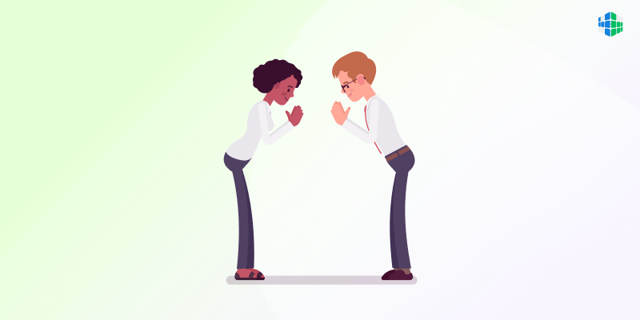 Как говорят консультанты по этикету: всегда берите с собой хорошие манеры. Правила этикета нужно соблюдать везде, будь то поход в театр, кафе, ресторан, кино, поездка в общественном транспорте или даже просто прогулка по парку. Они нужны, чтобы обеспечить комфортное сосуществование и взаимодействие людей в обществе.Нормы этикета – это унифицированные правила поведения для тех или иных ситуаций. Поведение, уместное в ночном клубе, недопустимо в театре, а общение с близкими друзьями всегда будет отличаться от общения при первом знакомстве с человеком.Понимание этих норм для разных ситуаций и правильное их применение является неотъемлемой частью общей культуры человека. Итак, как должен вести себя культурный человек? сентябрьЭтикет поведения в любом общественном местеБудучи в общественных местах, помните о следующем:Если возникла потребность остановиться в потоке людей, следует сначала отойти в сторонку.Не расталкивайте людей, если вам нужно пройти.Если вы случайно зацепили кого-то или наступили на ногу, следует извиниться.Свои вещи – сумку, портфель, скейт, музыкальный инструмент – нужно нести таким образом, чтобы не зацепить окружающих.Мусор следует бросать в урну или же забрать с собой до ближайшей урны.Стоит воздержаться от продолжительных объятий и поцелуев, даже между близкими людьми, влюбленными или супругами.Следует воздержаться от громких разговоров как по телефону, так и между собой, если вы с другом, супругом, супругой или в компании.Нужно воздержаться от обсуждения домашних дел и нюансов своей личной жизни.Во время общения стоит воздержаться от избыточной жестикуляции. Также не стоит чесаться, потирать руки, хрустеть костяшками пальцев.По улице мужчина идет слева от женщины. Исключение – военные, которые выполняют воинское приветствие (отдают честь) правой рукой.Не стоит показывать пальцем на людей и предметы.Нужно постоянно следить за своими детьми, чтобы они не мешали окружающим.Отдельным блоком следует выделить правила этикета в помещениях общего назначения.ПРАВИЛА КУЛЬТУРНОГО ПОВЕДЕНИЯКак говорят консультанты по этикету: всегда берите с собой хорошие манеры. Правила этикета нужно соблюдать везде, будь то поход в театр, кафе, ресторан, кино, поездка в общественном транспорте или даже просто прогулка по парку. Они нужны, чтобы обеспечить комфортное сосуществование и взаимодействие людей в обществе.Нормы этикета – это унифицированные правила поведения для тех или иных ситуаций. Поведение, уместное в ночном клубе, недопустимо в театре, а общение с близкими друзьями всегда будет отличаться от общения при первом знакомстве с человеком.Понимание этих норм для разных ситуаций и правильное их применение является неотъемлемой частью общей культуры человека. Итак, как должен вести себя культурный человек? октябрьЭтикет поведения в помещениях общего назначенияПравила хорошего тона и этикета в помещениях общего назначения таковы:В дверях мужчина пропускает вперед женщину, младший – старшего, рядовой сотрудник – начальника.Из равных по возрасту и статусу первым проходит тот, кто ближе к двери. Если расстояние до двери одинаковое, входящий пропускает выходящего.Следует придержать дверь, если кто-то идет следом.Если двери двустворчатые, придерживайтесь правила «правостороннего движения» и оставляйте левую створку для идущих навстречу.Вниз по лестнице первым идет мужчина, вверх – женщина. Если лестница темная или помещение незнакомое для женщины, вверх по лестнице первым идет мужчина.Сторону лестницы у перил следует уступать женщинам, пожилым людям и детям. Из двух людей одного пола уступает младший.В лифте стоящий ближе к кнопкам должен спросить у всех остальных этаж и нажать нужные кнопки.Зашедший в помещение первым здоровается с теми, кто уже находится внутри.Следует воздержаться от прослушивания музыки или просмотра фильмов без наушников.Не стоит разглядывать в упор кого-либо, даже если вас что-то заинтересовало в человеке.Женщинам позволительно не снимать в помещении шляпу и перчатки, однако они обязаны снимать шапку и варежки.Не инициируйте рукопожатие в туалетной комнате.А теперь стоит сказать несколько слов об этикете в транспорте.ПРАВИЛА КУЛЬТУРНОГО ПОВЕДЕНИЯКак говорят консультанты по этикету: всегда берите с собой хорошие манеры. Правила этикета нужно соблюдать везде, будь то поход в театр, кафе, ресторан, кино, поездка в общественном транспорте или даже просто прогулка по парку. Они нужны, чтобы обеспечить комфортное сосуществование и взаимодействие людей в обществе.Нормы этикета – это унифицированные правила поведения для тех или иных ситуаций. Поведение, уместное в ночном клубе, недопустимо в театре, а общение с близкими друзьями всегда будет отличаться от общения при первом знакомстве с человеком.Понимание этих норм для разных ситуаций и правильное их применение является неотъемлемой частью общей культуры человека. Итак, как должен вести себя культурный человек? ноябрьПравила поведения в общественном транспортеДаже если вы давно обзавелись личным авто, вам следует усвоить правила поведения в общественном транспорте. И даже если вы едете автобусом от выхода из здания аэровокзала к трапу самолета, вам следует их соблюдать:Подождать, пока из транспорта выйдут все, кто собирался выйти на остановке, и только потом заходить в салон.Подождать, пока свободные места займут пожилые люди, инвалиды, родители с маленькими детьми, беременные, и только потом занять одно из оставшихся свободным мест.Следует занимать только одно сидячее место, если вы едете один. Не ставьте сумку на соседнее сиденье, не расставляйте широко ноги, мешая занять соседнее место.Если увидели знакомых в другом конце салона, поприветствуйте кивком и улыбкой.Мужчине следует выйти из общественного транспорта первым, затем подать руку и помочь выйти спутнице.Не менее интересны нюансы этикета в заведениях, где можно перекусить и выпить кофе.ПРАВИЛА КУЛЬТУРНОГО ПОВЕДЕНИЯКак говорят консультанты по этикету: всегда берите с собой хорошие манеры. Правила этикета нужно соблюдать везде, будь то поход в театр, кафе, ресторан, кино, поездка в общественном транспорте или даже просто прогулка по парку. Они нужны, чтобы обеспечить комфортное сосуществование и взаимодействие людей в обществе.Нормы этикета – это унифицированные правила поведения для тех или иных ситуаций. Поведение, уместное в ночном клубе, недопустимо в театре, а общение с близкими друзьями всегда будет отличаться от общения при первом знакомстве с человеком.Понимание этих норм для разных ситуаций и правильное их применение является неотъемлемой частью общей культуры человека. Итак, как должен вести себя культурный человек? декабрьПравила поведения в кафе и ресторанеОказавшись в кафе или ресторане, старайтесь не забывать о следующем:За одежду спутницы отвечает мужчина – помогает снять шубу или пальто и сдает верхнюю одежды спутницы в гардероб.В зале мужчина помогает сесть спутнице, отодвинув стул, и только после этого садится сам.Во время трапезы или ожидания заказа не следует ставить локти на стол. Как исключение, локти на стол может ненадолго поставить дама, но не джентльмен.Нельзя класть на стол посторонние предметы, не имеющие отношения к трапезе.При необходимости показать какой-либо предмет – телефон, книгу, что-то еще – просто передайте его из рук в руки.Пользоваться косметикой, причесываться, наводить прочий марафет следует исключительно в уборной.Не разговаривать по телефону за столом.При необходимости позвонить или принять звонок – извиниться и отлучиться из-за стола.Откашляться или чихнуть допустимо в сгиб локтя.Не следует брать прозрачный фужер или бокал жирными руками.На самом деле, этикет за столом – это намного больший объем знаний, причем в разных странах он может отличаться. Будет лучше, если перед поездкой за рубеж вы ознакомитесь с правилами поведения в стране своего визита.Если же объем сведений покажется слишком большим и сложным для запоминания, можно воспользоваться мнемоническими правилами или ассоциативными техниками запоминания. Например, известно, что хлеб должен быть слева, напитки – справа. Сложите пальцы в жест Ok, при этом комбинация на левой руке будет напоминать букву b (bread – хлеб), а на правой – d (drink – напиток).ПРАВИЛА КУЛЬТУРНОГО ПОВЕДЕНИЯКак говорят консультанты по этикету: всегда берите с собой хорошие манеры. Правила этикета нужно соблюдать везде, будь то поход в театр, кафе, ресторан, кино, поездка в общественном транспорте или даже просто прогулка по парку. Они нужны, чтобы обеспечить комфортное сосуществование и взаимодействие людей в обществе.Нормы этикета – это унифицированные правила поведения для тех или иных ситуаций. Поведение, уместное в ночном клубе, недопустимо в театре, а общение с близкими друзьями всегда будет отличаться от общения при первом знакомстве с человеком.Понимание этих норм для разных ситуаций и правильное их применение является неотъемлемой частью общей культуры человека. Итак, как должен вести себя культурный человек? январьПравила поведения в театре и кинотеатреСледить за поведением важно и нужно, помимо прочего, и в местах досуга:Приходить к началу спектакля и сеанса вовремя, без опозданий.Воздержаться от употребления пищи и напитков в зрительном зале.Выключить или перевести гаджеты в беззвучный режим на время киносеанса или спектакля.Не снимать происходящее, если организаторы запретили съемку.Сидеть спокойно, не наклоняться вправо-влево и вперед-назад, чтобы не мешать соседям и сидящим сзади вас.Пришедшим вдвоем нельзя сидеть, положив голову на плечо спутника, или наклонив голову в направлении друг к другу, т.к. это мешает сидящим сзади зрителям.Если на сеанс или спектакль пришли две пары М+Ж, в зрительном зале женщины сидят по центру, мужчины – с обеих сторон, каждый возле своей спутницы.В антракте перемещаться на выход вдоль ряда лицом к сидящим, а не спиной.Не стоит беседовать во время сеанса или спектакля – следует дождаться окончания или антракта.Не следует жестикулировать, подпевать или отбивать такт ногой, если по ходу фильма или спектакля заиграла музыка.Уточним, что для концертов правила более демократичны. Многие исполнители сами просят зрителей спеть вместе с ними или выкрикивают: «Я не вижу ваших рук!» Многим группам даже приятно, если зрители знают наизусть тесты их песен. Кроме того, например, ни один рок-концерт никогда не начинается вовремя, поэтому опоздания зрителей тоже допустимы.Отдельной темой является этикет общения при знакомстве. Тут тоже есть свои правила.ПРАВИЛА КУЛЬТУРНОГО ПОВЕДЕНИЯКак говорят консультанты по этикету: всегда берите с собой хорошие манеры. Правила этикета нужно соблюдать везде, будь то поход в театр, кафе, ресторан, кино, поездка в общественном транспорте или даже просто прогулка по парку. Они нужны, чтобы обеспечить комфортное сосуществование и взаимодействие людей в обществе.Нормы этикета – это унифицированные правила поведения для тех или иных ситуаций. Поведение, уместное в ночном клубе, недопустимо в театре, а общение с близкими друзьями всегда будет отличаться от общения при первом знакомстве с человеком.Понимание этих норм для разных ситуаций и правильное их применение является неотъемлемой частью общей культуры человека. Итак, как должен вести себя культурный человек? февральОсновные правила знакомстваСоблюдая эти правила, вы не только проявите вежливость, но и произведете на людей приятное первое впечатление:При знакомстве представляют мужчину женщине, младших по возрасту или должности – старшим, пришедших позже – пришедшим ранее.Человека, которому вы представляете незнакомца, нужно назвать первым, а того, кого представляют, – вторым. Например: «Катя, познакомься, это Роман», «Иван Петрович, это Марина».Допустимо и желательно уточнять при знакомстве род занятий и/или степень вашего знакомства с теми, кого вы представляете друг другу. Например: «Катя, познакомься, это мой муж Роман. Рома, познакомься, это моя подруга Катя, мы вместе учились в университете».Руку для рукопожатия первым должен подать человек, которому представили незнакомца.Если с вами хотят поздороваться за руку в момент, когда вы сидите, следует встать или хотя бы слегка привстать